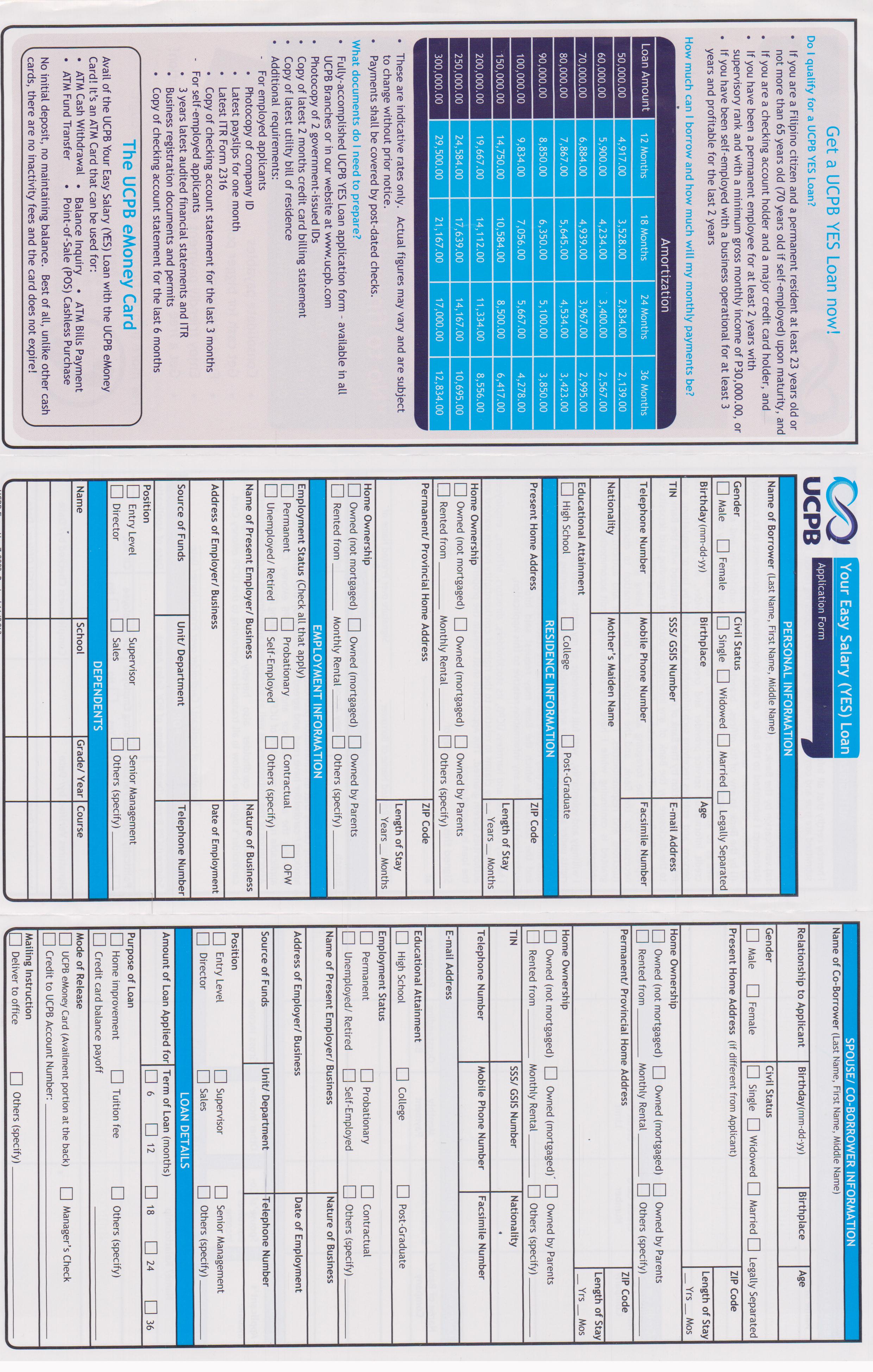 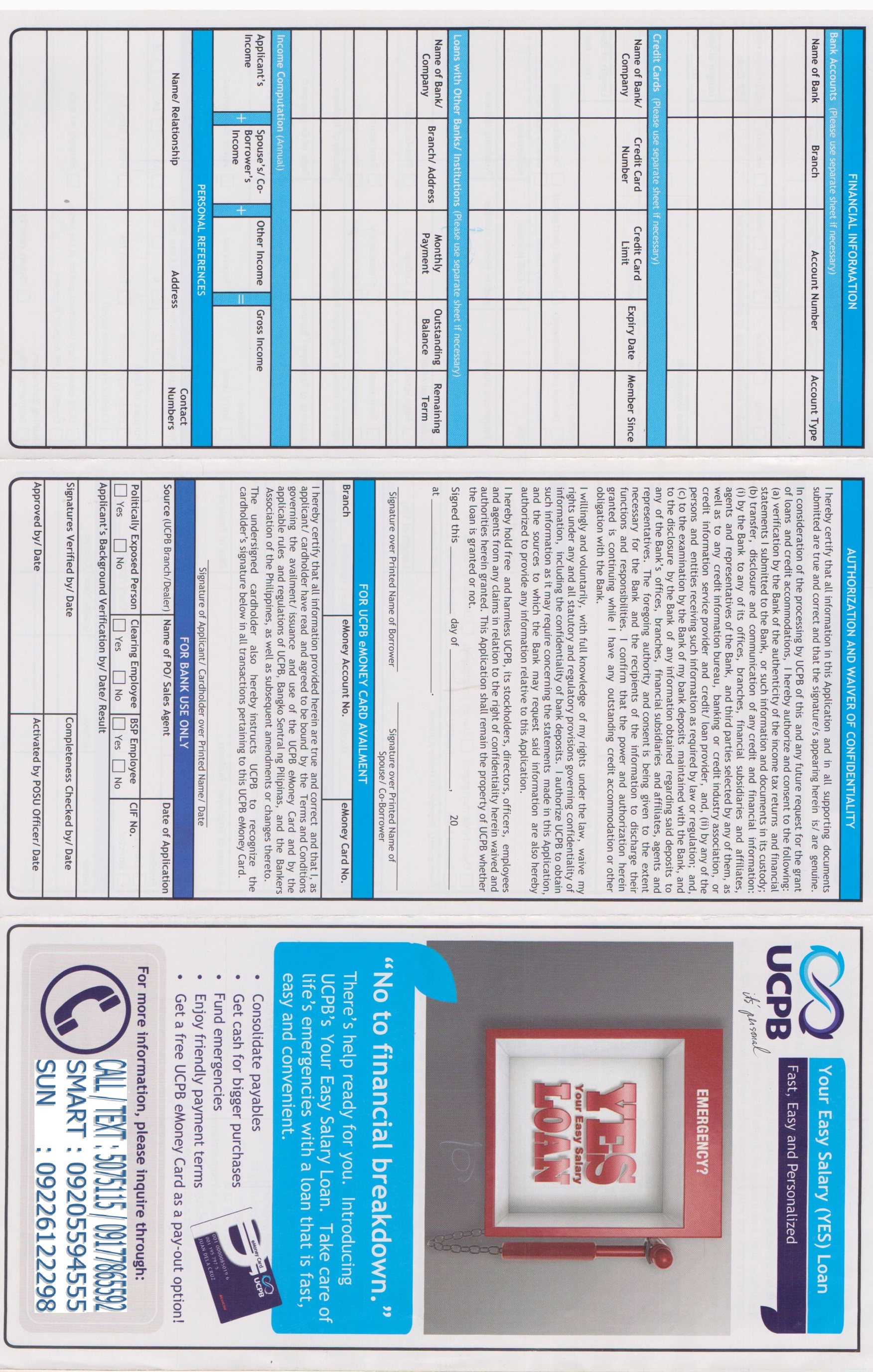 (BANK AUTHORIZATION FORM  FOR SELF-EMPLOYED)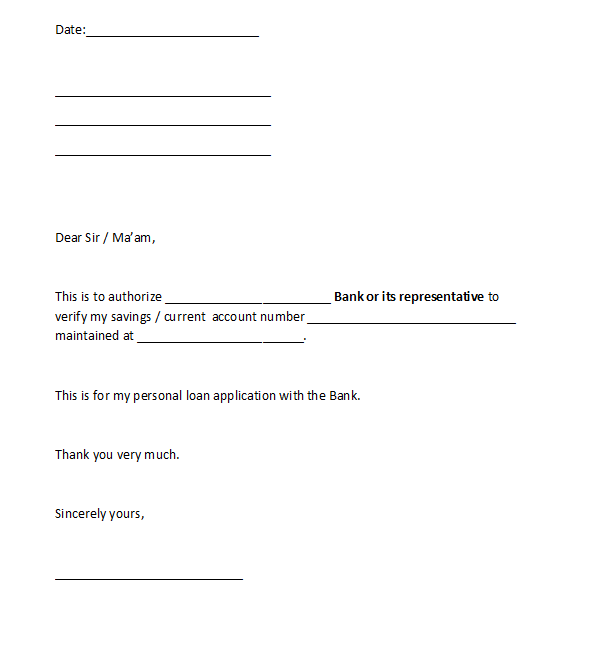 